DECLARAÇÃO DE INEXISTÊNCIA DE CONFLITO DE INTERESSES            Os autores abaixo assinados do manuscrito intitulado “Medidas antropométricas e nível de atividade física prediz níveis pressóricos elevados em crianças” declaram à Revista Brasileira de Atividade Física e Saúde a inexistência de conflito de interesses em relação ao presente artigo.
Viçosa, MG, 30 de outubro de 2015.NOMEASSINATURA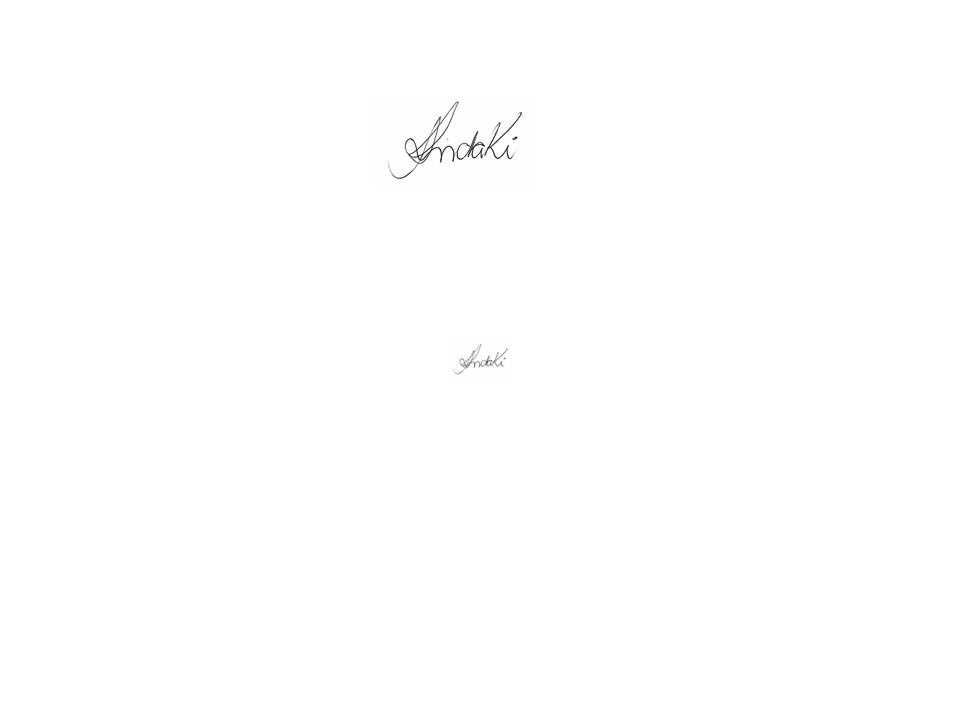 Alynne Christian Ribeiro AndakiEdmar Lacerda Mendes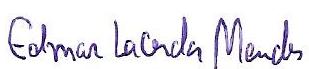 Wellington Segheto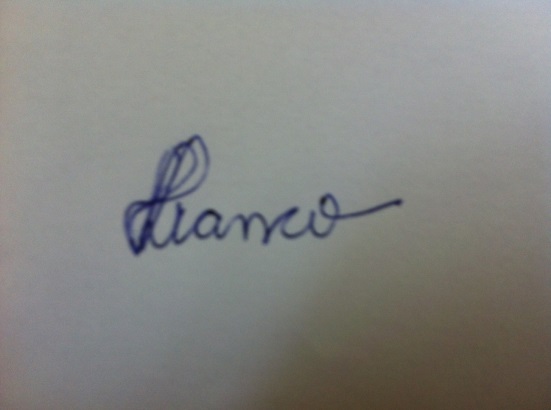 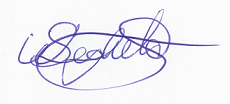 Fernanda Silva FrancoAdelson Luiz Araujo Tinoco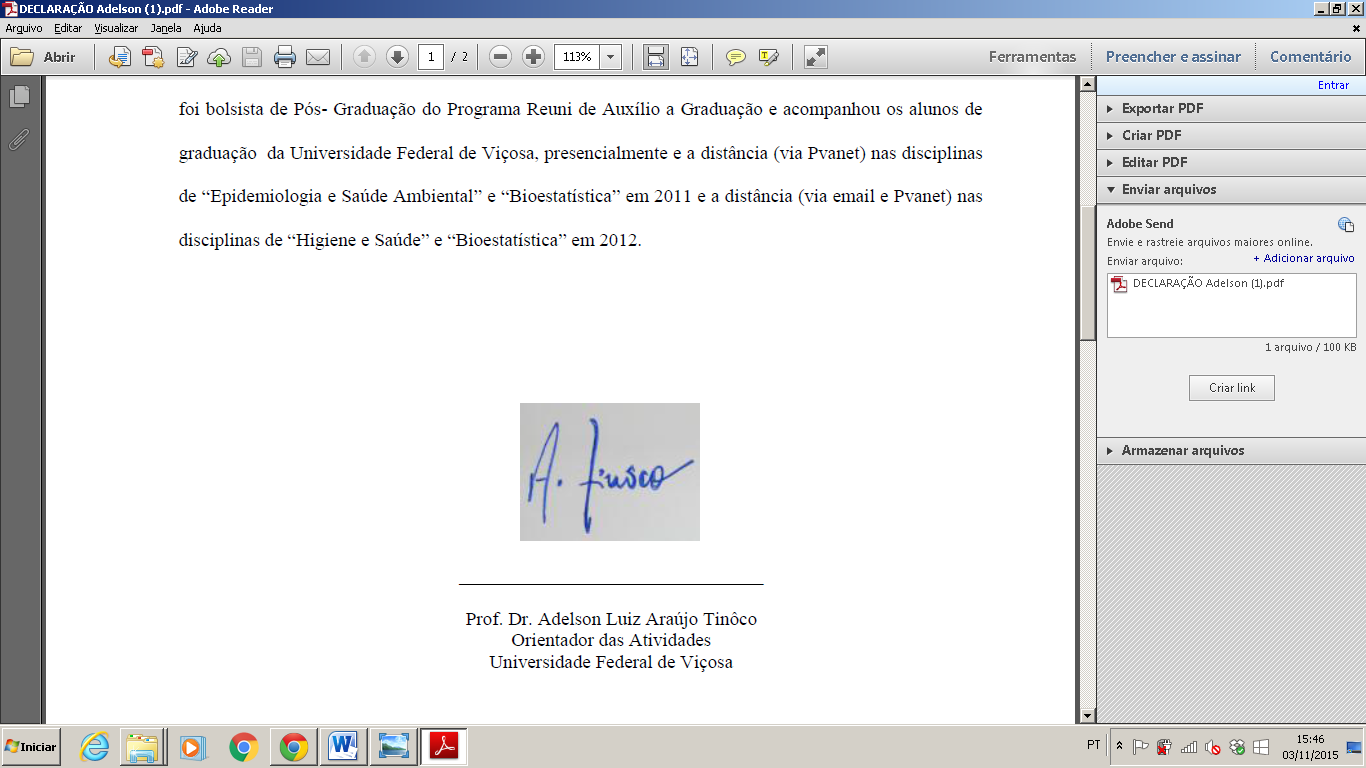 